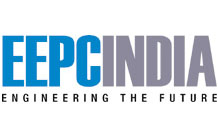 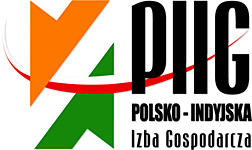 INDIA-POLAND COOPERATION & INVESTMENTS: MANUFACTURING, ENGINEERING & ALLIED SECTORS                                                                                                                 SEMINAR + B2B MEETINGS3 JUNE 2014, 15.30 – 18.30 hrsPOZNAN INTERNATIONAL FAIRPAVILLON 15, HALL 1A and 1B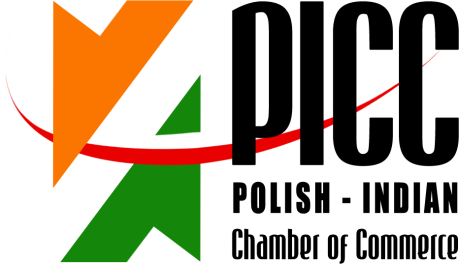 INDIA-POLAND COOPERATION & INVESTMENTS: MANUFACTURING, ENGINEERING & ALLIED SECTORS                                                                                                                 SEMINAR + B2B MEETINGS3 JUNE 2014, 15.30 – 18.30 hrsPOZNAN INTERNATIONAL FAIRPAVILLON 15, HALL 1A and 1B15.30 – 15.35	Welcome address by Mr Ryszard Sznajder, President of the Board, Polish-Indian Chamber of Commerce;15.35 – 15.40	Welcome address by Mr Jerzy Pietrewicz, Secretary of State, Ministry of Economy;15.40 – 15.50	Keynote address by Mr. Rajeev Kher, Commerce Secretary, Ministry of Commerce and Industry, Govt. of India (to be confirmed by EEPC)15.50 – 15.55	Address by Mr. Ravi Capoor, Joint Secretary, Ministry of Commerce & Industry, Government of India15:55 – 16:00	Mr. Anupam Shah, Chairman, EEPC India, Leader of the Business Delegation, Engineering Export Promotion Council 16.00 – 16.15	Economic situations and development prospects of Poland, Chief Economist, PKO Bank Polski (the biggest Polish Bank)16:15 – 16.30	Von Zanthier& Schulz - Investment climate in Poland – business opportunities for Indian companies. Investing in and trading with Poland – tax and legal aspects16:30 – 16.40	INVEST India16.40 – 17.00	Success case – Poland-India business cooperation-	Flex Films Europa Ltd. (Uflex Group)17.00 – 17.10	Question & Answer Session17.10 – 17.20	Signing of MoU Between Invest India & Invest PolandREGISTRATION FORMINDIA-POLAND COOPERATION & INVESTMENTS: MANUFACTURING, ENGINEERING & ALLIED SECTORS                                                                                                                 SEMINAR + B2B MEETINGS3 JUNE 2014, 15.30 – 18.30 hrsPOZNAN INTERNATIONAL FAIRPAVILLON 15, HALL 1A and 1BPlease return this form preferably in word format by return email by 8th May 2014: Ms. Anna KobierskaPolish-Indian Chamber of Commerce                                     Bukowska 12 World Trade Center buildingPoznan International Fair                                                 60-810 Poznan                                                                                                                                       tel: + 48 (61) 865 38 23                                                                E-mail: anna.kobierska@piig-poland.org, Klaudia.gostynska@piig-poland.org & mark a copy to nchoudhury@eepcindia.netImię i Nazwisko/ RepresentativeName:SESHAGIRI RAMACHANDRASESHAGIRI RAMACHANDRASESHAGIRI RAMACHANDRAStanowisko / Designation:MANAGING DIRECTORMANAGING DIRECTORMANAGING DIRECTORFirma/ Company Name:GEARS AND GEAR DRIVES (INDIA) PVT. LTD.GEARS AND GEAR DRIVES (INDIA) PVT. LTD.GEARS AND GEAR DRIVES (INDIA) PVT. LTD.Adres/Address:No.14, 2nd Main,Sai Layout, Bhattrahalli, Bangalore, India 560049No.14, 2nd Main,Sai Layout, Bhattrahalli, Bangalore, India 560049No.14, 2nd Main,Sai Layout, Bhattrahalli, Bangalore, India 560049Numer telefonu/Telephone number:+91-9845192895,  +91-08088931951+91-9845192895,  +91-08088931951+91-9845192895,  +91-08088931951www:     www.gearsandgeardrives.comwww:     www.gearsandgeardrives.comE-mail:info@gearsandgeardrives.comKrótkainformacjant. działalnościfirmy/ Brief Company Profile:Products : ScrewJacks and Linear Actuators, Bevel Drives and Differntial Phase Shifters, Telescopic Column Lift and Lifting System,  Electric CylindersApplications : Cold Rolling Galavnising Lines, Spiral Pipe Mill, SAW Pipe Mill, Industrial Automation, Rolling Mills Products : ScrewJacks and Linear Actuators, Bevel Drives and Differntial Phase Shifters, Telescopic Column Lift and Lifting System,  Electric CylindersApplications : Cold Rolling Galavnising Lines, Spiral Pipe Mill, SAW Pipe Mill, Industrial Automation, Rolling Mills Products : ScrewJacks and Linear Actuators, Bevel Drives and Differntial Phase Shifters, Telescopic Column Lift and Lifting System,  Electric CylindersApplications : Cold Rolling Galavnising Lines, Spiral Pipe Mill, SAW Pipe Mill, Industrial Automation, Rolling Mills Propozycjabiznesowa /Brief information on business proposal:Joint Venture for Marketing our products in Europe and our Partner’s products in India  in the areas of steel plant , Pipe / Tube Mills, Galvanising Lines, Rolling Mills. Joint Venture for Marketing our products in Europe and our Partner’s products in India  in the areas of steel plant , Pipe / Tube Mills, Galvanising Lines, Rolling Mills. Joint Venture for Marketing our products in Europe and our Partner’s products in India  in the areas of steel plant , Pipe / Tube Mills, Galvanising Lines, Rolling Mills. roChcielibyśmy odbyć spotkanie z następującymi firmami / We would like to meet with representatives of the following companies:Steel Plant Equipment Manufacturers, Pipe / Tube Mill Manufacturers, Defense Launchers Manufacturers, Industrial Automation.Steel Plant Equipment Manufacturers, Pipe / Tube Mill Manufacturers, Defense Launchers Manufacturers, Industrial Automation.Steel Plant Equipment Manufacturers, Pipe / Tube Mill Manufacturers, Defense Launchers Manufacturers, Industrial Automation.